「ITSあいち県民フォーラム2018」参加申込書＜参加者＞＜連絡先（申込代表者）＞★ご記入いただいた内容は、本事業の目的以外に使用しません。★電子メールまたは郵送によるお申込みの場合、「ITSあいち県民フォーラム参加申込」と明記してください。★参加証の発行はしません。なお、申込者数が定員を超え、ご参加いただけない場合のみ連絡いたします。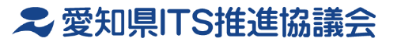 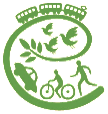 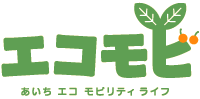 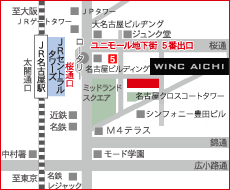 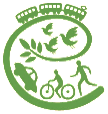 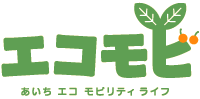 所　属氏　名氏名連絡先会社等団体名連絡先所属連絡先電話番号連絡先ＦＡＸ番号連絡先メールアドレス